Appendix H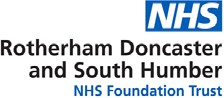 Service Address Service Postcode Service TelephoneOur Reference:DATEPRIVATE & CONFIDENTIALPatient Address Patient PostcodeDear XXXXAs agreed, following our initial letter and conversation, please find below a summary of the investigation findings into the SHORT DESCRIPTION OF THE INCIDENT – development of the pressure ulcer / fall / etc. which happened on (date).What Happened:ENTER TEXT HEREWhat Immediate Action Did We Take?ENTER TEXT HEREWhat Did Our Investigation Find?ENTER TEXT HEREWhat Can We Learn from This?ENTER TEXT HEREI hope that this will help assure you that appropriate steps have been taken to identify any care and treatment issues relevant to the incident, and that suitable recommendations for action have been prioritised.Yours sincerelyManager Name Manager Job title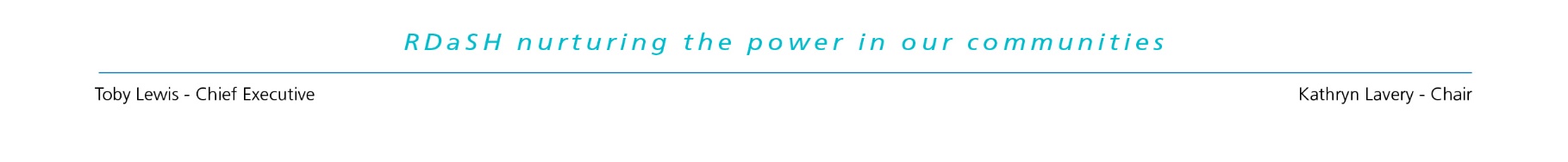 